Cantora DAY anuncia “Finais Mentem”, último single e clipe antes do álbum de estreiaInspirado no universo Geek, o clipe é o mais intenso, dramático e cinematográfico já lançado pela cantora.Ouça aqui! Assista aqui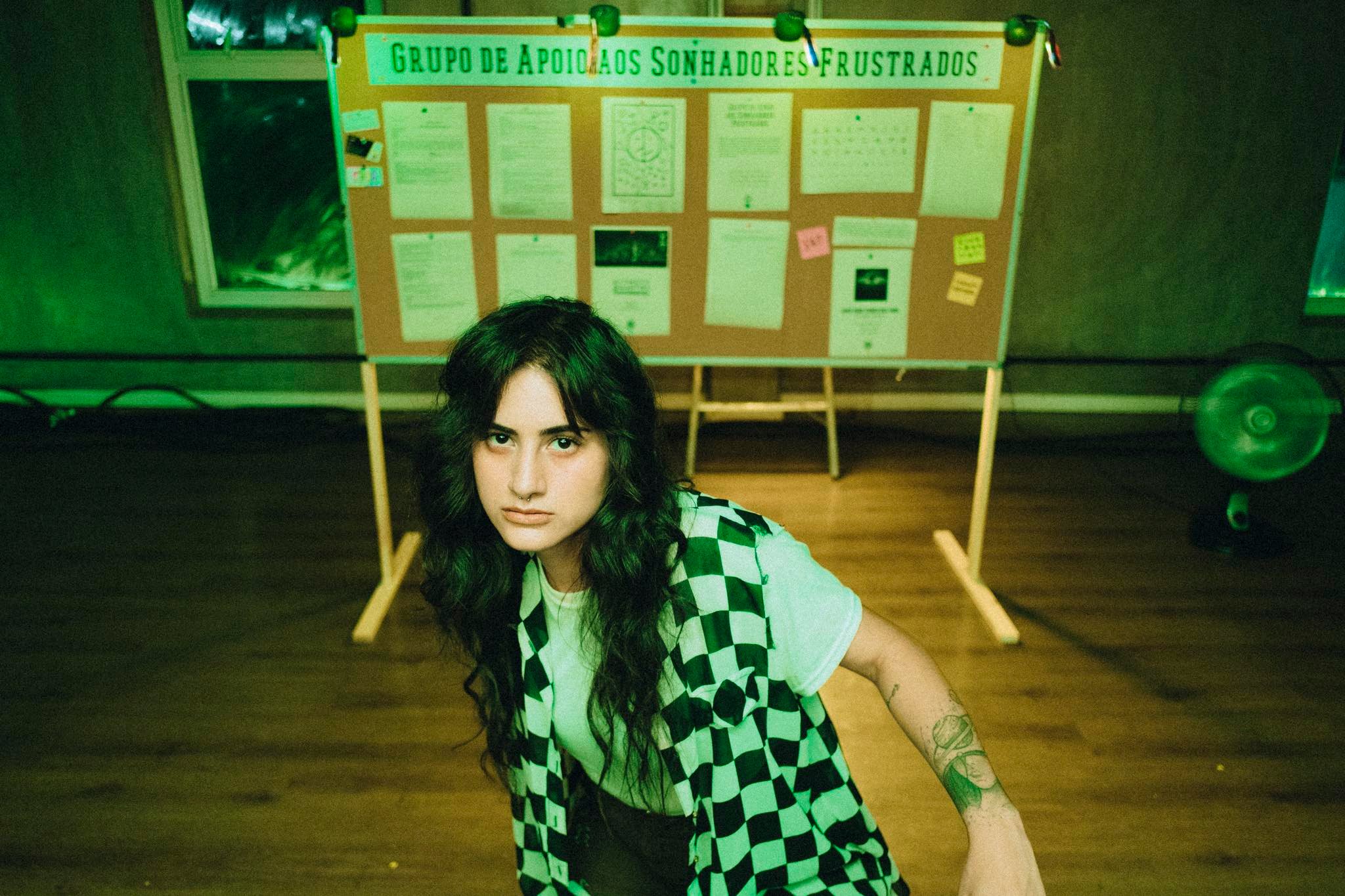 DAY (Cauê Tarnowski)A cantora DAY começou 2021 com duas grandes novidades para seus fãs. Isso porque uma das revelações do novo pop undergroud no Brasil e um dos maiores fenômenos das redes sociais, acaba de fazer dois grandes anúncios: O primeiro deles é a chegada de “Finais Mentem”, novo single e clipe da artista que acabam de chegar aos apps de música e Youtube. O segundo e ainda mais importante, é que ela também revelou que seu disco de estreia, “Bem-vindo ao clube” deve ser sua próxima novidade do ano. Seguindo com as influências do pop rock e pop punk dos anos 2000, DAY conta que “Finais Mentem” foi o primeiro single composto por ela a compor seu álbum de estreia. A canção, que foi produzida pelo Los Brasileiros, responsáveis por sucessos de Anitta, Vitão e Projota, fala sobre alguém que abriu mão de um relacionamento por reconhecer a necessidade, mas que agora está sofrendo as dores da falta e da saudade, é o último single da cantora antes da estreia de Bem-vindo ao Clube, álbum debutante da artista. O clipe: Inspirado no universo Geek e com influências de filmes como Vingadores, e animes como Akira e Cyber Underground, o clipe dirigido por Jesus Mendes e Pedro Fiorillo é o mais intenso, dramático e cinematográfico já lançado pela cantora, que revela ainda que decidiu ousar na produção. Principal revelação do movimento POP underground brasileiro, coautora de poderosos hits nacionais como “Complicado”, Vitão feat. Anitta, que também gravou o single “Não Perco Meu Tempo”, dona de mais de 85 milhões de streamings nos apps de música, 90 milhões de visualizações no Youtube, vencedora do Prêmio Jovem Brasileiro 2020 e finalista do The Voice pelo time de Lulu Santos, DAY é um dos principais nomes da nova geração da música brasileira e está pronta para impressionar o Brasil mais uma vez. 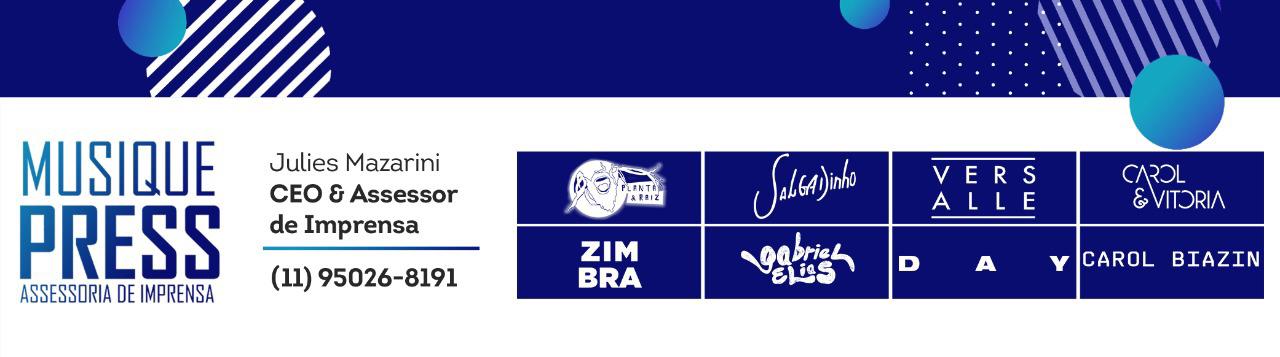 